逃生演練紀錄表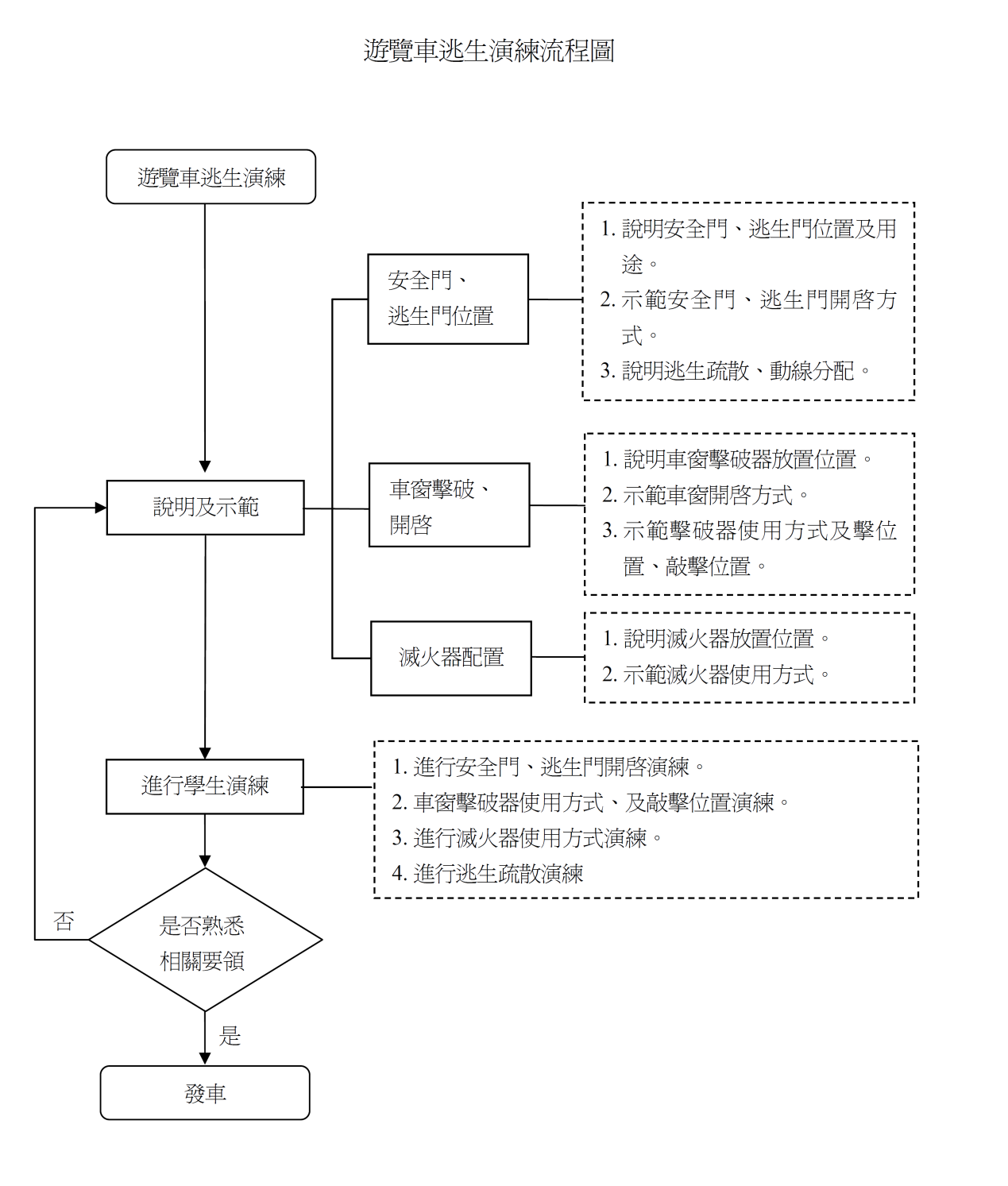 逃生演練關於車輛安全設施及逃生方式有先行撥放錄影帶及講解符合  □不符合由承租人或其指定人解說逃生演練是否有安全編組符合  □不符合由承租人或其指定人編組並實施演練逃生演練有無實施逃生演練  有  □沒  有由承租人或其指定人編組並實施演練實施人員簽章:實施人員簽章:隨車老師簽章:隨車老師簽章:車主代表簽章:車主代表簽章:車主代表簽章:車主代表簽章: